Ref. No.Pur/613033/Spares for Auto Fire System/CAT 773D/13-14/70                       dtd 05.07.2013	                                                          				               PURCHASE ORDERM/s. Tractors India Pvt Limited,Kusum Vihar Colony,P.O. Koyla Nagar,Dhanbad 826005Fax: 0326  2230378				           Vendor Code: 1/12/M/T/102							Vendor Type: OEM              Sub: : Supply of Spares  for CAT 773D               Ref: Tender No Pur/613033/Spares for Auto Fire System/CAT 773D/13-14/11                              opened on 05.06.13                      Your offer no. TIPL/BCCL/Barora Area/773D/001/13-14 dt 04.06.13Dear Sirs, 	With reference to above , we, for and on behalf of BCCL, hereby place order for supply of Spares for  CAT 773D as detailed hereunder:Rounded of to Rs 65509.00(Rupees Sixty Five Thousand Five Hundred and Nine only)Terms & Conditions:-ALL OTHER REMAINING COMMERCIAL TERMS & CONDITIONS  TECHNICAL SPECIFICATIONS  ALONG WITH SCOPE OF SUPPLY WILL STRICTLY BE AS  OUR NIT AS CONFIRMED IN YOUR OFFER  YOUR SUBSEQUENT LETTERS.N.B:- This purchase order/ contract is issued with the approval of the Competent Authority.This contract is concluded with the issuance of this order.  You are requested to kindly acknowledge receipt and acceptance of order within 15  days from failing which it will be presumed  that the order has been accepted by you.Indent Nos. i) RS/BA01/LP/12-13/893 dt. 05.03.2013  (IR No.613033 dtd 29.04.13)Budget certification No. & date: BCCL/HQ/Pur. Fin./ store Budget/Adhoc Budget/2013-14/HEMMspares/HQ Excv/39  dt 16.04.13 for Rs 65,510.00 only (e BC No. 39) . FC no. BCCL/Pur-Fin/FC/97 dtd 03.07.13 for Rs 65,510.00  (eFC no 161).Encl: Annexure-I & format for BG .							          Yours faithfully,                         						          (A.D.SANTHISH)							                              Chief Manager(MM)Pur		Copy to:1.GM (Excv.), Koyla Bhavan2.Depot officer ,Barrora Area ,BCCL ,Dhanbad 3.Area Manager(Excv), Barrora  Area, BCCL ,Dhanbad4.GM (F)MM (Pur), Purchase Finance Deptt., Koyla Bhavan5.Tech. Cell. MM Divn. Koyla Bhavan 6.Office Copy/Master Copy7.Justice Ashok Kumar Chakraborty  (Retired) ,BB-69  Sector I, Salt Lake,Kolkata-700064ANNEXURE-IPENALTY FOR FAILURE TO SUPPLY IN TIME / L . D. CLAUSEThe time and date of delivery of stores stipulated in Purchase order shall be deemed to be of the essence of the contract and delivery of the stores must be completed by the date specified. No materials should be supplied beyond the specified delivery period, unless specific approval has been obtained from the purchaser.In the event of failure to delivery or dispatch the stores within the stipulated date/ period in accordance with the samples and/or specification mentioned is the supply order, and in the event of breach of any terms and conditions mentioned in the supply order. Bharat Coking Coal Limited reserves the right:a) To recover from successful tenderer, as agreed liquidated damages, a sum not less than 0.5%(half percentage) of the price of the stores which successful tenderer has not been able to supply (for this purpose part of a unit supplied will not be considered) as aforesaid for each week or part of a week during which the delivery of such stores may be in arrears limited to 10%. Where felt necessary the limit of 10% can be increased to 15% at the discretion of Head of the Materials Management Division.b) To purchase elsewhere, after due notice to the successful tenderer on the account and at the risk of the defaulting supplier the stores not supplied or others of a similar description without canceling the supply order in respect of consignment not yet due for supply orc) To cancel the supply order or a portion thereof, and if so desired to purchase the store at the risk and cost of the defaulting supplier and alsod) To extend the period of delivery with or without penalty as may be considered fit and proper. The penalty, if imposed shall not be more than the agreed liquidated damages referred to in clause (a) above.e) To en-cash any Bank guarantee which is available for recovery of the penalty orf) To forfeit the security deposit full or in part. g) Whenever under the contract a sum of money is recoverable from and payable by the supplier, BCCL shall be entitled to recover such sum by appropriating, in part or whole by deducting any sum or which at any time thereafter may be due to the successful tenderer in this or any other contract with Bharat Coking Coal Ltd. or any subsidiary of Coal India Ltd. Should this sum be not sufficient to cover the full amount recoverable, the successful tenderer shall pay   BCCL on demand the remaining amount. The supplier shall not be entitled to any gain under this clause.The bidder must confirm the acceptance of this Penalty clause, which will not be altered.PRICE FALL CLAUSE                         i)The prices charged for the stores supplied under the contract by the supplier shall in no event exceed the lowest price at which the supplier offer to sell the stores of identical description to any other organization  from date of offer  till  completion of supply under the contract.ii) If at any time during the said period the supplier offers lower sale price of such stores  to any other organization at a price lower than the price chargeable under this contract, the supplier shall forthwith notify such reduction or sale to the consignee concerned under intimation to CGM(MM),Bharat Coking Coal Limited , Commercial Block , Level –III , Koyla Bhawan , Koyla Nagar ,  Dhanbad and the price payable under the contract for the stores supplied after the date of coming into force of such reduction or sale, shall stand correspondingly reduced. The above stipulated will not , however apply to exports by the supplier.The bidder should confirm their acceptance of the above clauses. 								Chief Manager(MM)(P)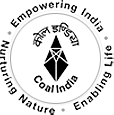 BHARAT COKING COAL LIMITED( A Subsidiary of Coal India Limited )Office of the Chief General Manager(MM)Koyla Bhawan : Koyla NagarDhanbad : 826 005GRAM ; KOKINGKOL(Phone No. 0326 – 2230181(Fax No.      0326 -2230183)NIT    SL. NO.DESCRIPTIONPART NUMBERQTYRate in RsRate in RsExtended
 value in Rs 1DCP Cylinder Assy 15 Kg capacityMat code:11636990053SE-57512224078.0624078.06   48156.1221/4"Hose Assy-1800 mmMat code:11621990132SE-53522/342 3950.50 3950.50     7901.003Cylinder ClampMat code:11621990117SE-574914310.95310.95     1243.804M10 NutMat code:11621990129SE-53606820.4520.45       163.60Sub totalSub total  57464.52VAT @ 14%VAT @ 14%VAT @ 14%    8045.03 Landed value in Rs.  65509.5501Price Firm & FOR destination.  02ED & Ed CessNot applicable03Sales TaxVAT applicable @ 14%04Payment 100 % payment within 21 days after receipt & acceptance of materials or at consignee’s end or from the date of receipt of Bill whichever is later by the consignee.05Pkg., Fwdg, Frt. & Ins.Borne by you.06Delivery To deliver the materials to consignee end within 15 days   from the date of  issue of order as per MARC07Warranty As per MARC 08Price Fall & L.D. As per Annexure-I enclosed.09Logo/ identificationItems supplied will be embossed logo  /identification tag of the firm   preferably at a non wearing surface  . 10After Sales Service You shall provide after sales service to the end user if required11FitmentGuarantee The firm will submit a Certificate of Fitment Guarantee that material will be fitted in CAT 773D MARC Dumper Sl no 615 of SOCP of  Barrora Area,  without any alteration (deletion/addition) . The item must be as per design of OEM.12Security DepositNot applicable13Consignee Depot officer ,Regional Store, Barrora   Area  ,BCCL ,Dhanbad14Paying Authority GM (F)MM, Purchase Finance Deptt., Bharat Coking Coal Ltd., Koyla Bhawan, Dhanbad.15Inspection By the representative of Consignee at Consignee’s end.16Mode of Dispatch By Road on freight paid basis.17Force majeure ClauseIf the execution of the contract/supply order is delayed beyond the period stipulated in the contract / supply order as a result of out-break of hostilities, declaration of an embargo / curfew or blockade or fire , flood, acts of nature or any other contingency beyond the supplier’s control due to act of God  then BCCL  may allow such additional time by extending the delivery period , as it considers to be justified by the circumstances of the case and its decision shall be final. If and when additional time is granted by BCCL  the contract/supply order shall be read and understood as if it had contained from its inception the delivery date as extended. Further this clause state that:a) The successful bidder will , in the event of his having to resort to this clause by a registered letter duly certified by  the local Chamber of Commerce or statutory authority , the beginning and end of the causes of the delay , within fifteen days of the occurrence and cessation of such Force Majeure Conditions. In the event of delay lasting out of Force Majeure , BCCL will reserve the right to cancel the contract and provisions governing termination of contract , as stated in the bid documents will apply.b) For delays arising out of Force Majeure , the bidder will not claim extension in completion date for a period exceeding the period of delay attributable to the causes of Force Majeure and neither BCCL nor the bidder shall be liable to pay extra costs provided it is mutually established that Force Majeure Conditions did actually exists.c) If any of the force majeure conditions exists in the place of operation of the bidder even at the time of submission of bid, he will categorically specify them in his bid and state whether they have been taken into consideration in their quotations.18Integrity pactYou have signed Integrity pact issued with NIT . Justice Ashok Kumar Chakraborty, (Retired) BB-69 Sector I, Salt Lake,Kolkata-700064, will be independent external monitor against it.19Price certificate The Firm will certify on their Bills that the price charged to BCCL is lowest and are same as charged to other Govt. organization/PSU including subsidiary of CIL & DGS&D and others.20JurisdictionAny disputes will have jurisdiction of Dhanbad Court & Jharkhand High Court only